Detalle de requisitos necesarios para solicitar una licencia de manejador a la Comisión de Boxeo. Para poder participar como manejador en cualquier programa de Boxeo Profesional de Puerto Rico, será requisito indispensable obtener una licencia expedida por la Comisión de Boxeo.Este proceso será llevado a cabo para solicitar por primera vez y para renovar la licencia de manejador.Personas o compañías interesadas en participar como manejador en cualquier programa de Boxeo Profesional de Puerto Rico.Una misma persona podrá tener una licencia de boxeador, entrenador y apoderado al mismo tiempo.Una persona licenciada como promotor, no podrá tener otra licencia expedida por la Comisión de Boxeo al mismo tiempo.Las licencias tendrán vigencia por un año a partir de la fecha de su expedición.Lugar:	En la oficina central del Departamento de Recreación y Deportes (DRD)
		Directorio del Departamento de Recreación y DeportesHorario:	De 8:00 am a 12:00 pm y de 1:00 pm a 4:30 pm
De lunes a viernesContacto:	Miguel LaureanoTeléfonos:	(787)721-2800 Extensiones 1565 y 1578Fax:	(787)721-8161Email:	mlaurean@drd.pr.govGiro postal a nombre del Secretario de Hacienda por la cantidad de treinta y cinco dólares ($35.00).  Este costo es válido solamente durante el año 2012.  Para el año 2013 el costo será cuarenta dólares ($40.00).Llenar el formulario Solicitud de Licencia provisto por la Comisión.Ser mayor de edad.Giro postal a nombre del Secretario de Hacienda por la cantidad de treinta y cinco dólares ($35.00).  Este costo es válido solamente durante el año 2012.  Para el año 2013 el costo será cuarenta dólares ($40.00)Certificado de Antecedentes Penales.¿Qué es un manejador? –Es una persona natural o jurídica que representa a un boxeador mediante contrato privado entre ambos. Página Web Departamento de Recreación y Deportes –http://www.drd.gobierno.pr/Reglamento 8028 de Boxeo Profesional de Puerto Rico Solicitud de Licencia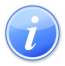 Descripción del Servicio 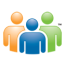 Audiencia y Propósito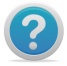 Consideraciones 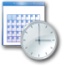 Lugar y Horario de Servicio 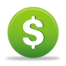 Costo del Servicio y Métodos de Pago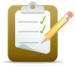 Requisitos para Obtener Servicio 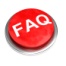 Preguntas Frecuentes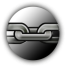 Enlaces Relacionados